Nouvelle commande groupée dans votre Amicale Inter-H !Farines & légumes secsProvenance de la Ferme de la Fruitière41310 à Authon (Loir et Cher)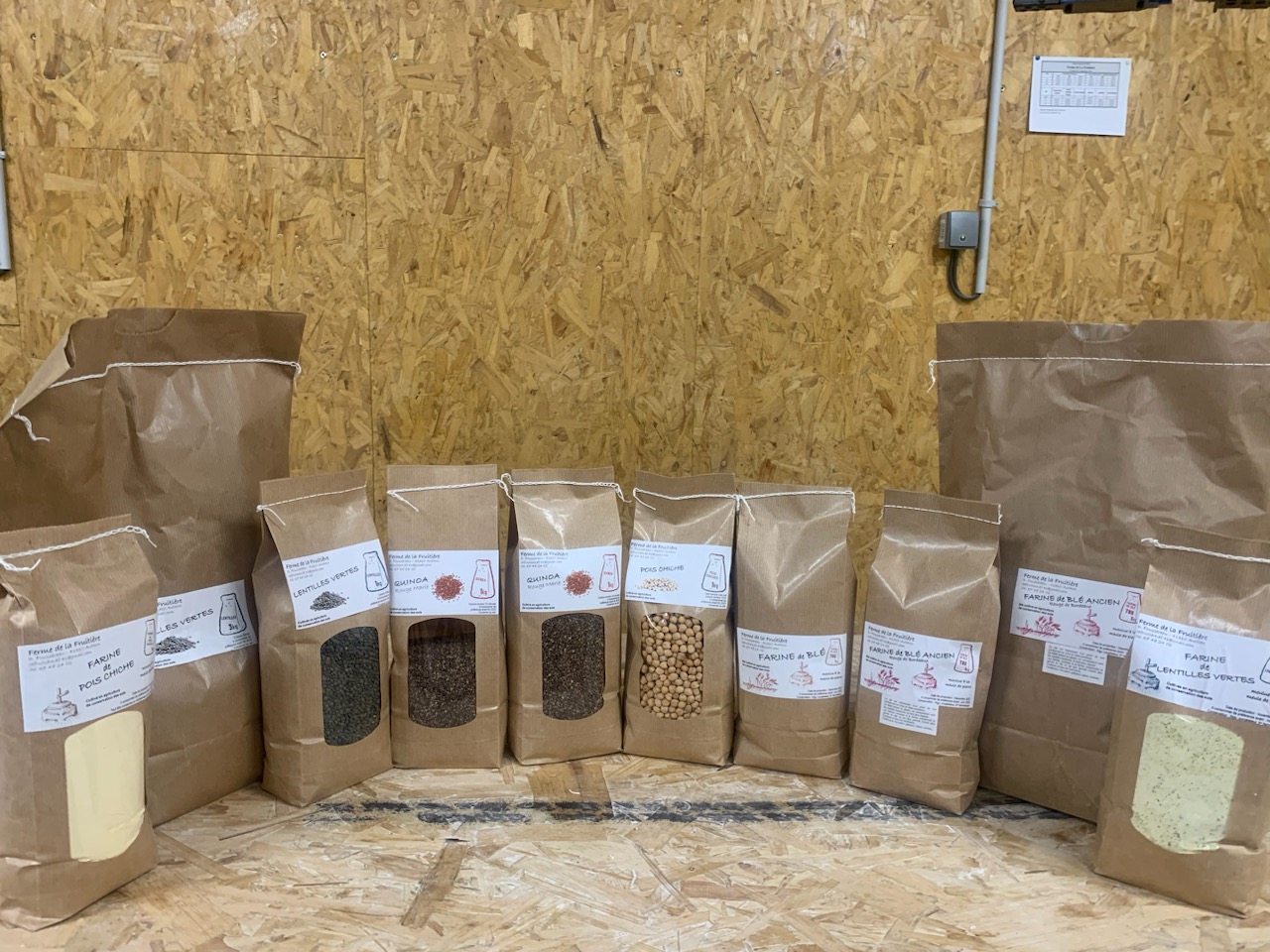 Les farines :Les légumes secs :Bon de commande au verso, merci de faire une photocopie si vous êtes intéressés. Bon de commande :A envoyer à Nathalie RAGOT (local syndical FO-site Amboise) jusqu’au vendredi 12 avril 2024 avec votre règlement par chèque à l’ordre de Damien FOUSSEREAU(Livraison fin avril/début mai)NOM : …………………….…..  Prénom : ……………………...  n° carte amicale 2024 : ………Service : ………………………..  n° tel : … / … / … / … / …              TOTAL général (quantité / montant) : 	/	KGFarine de blé meunierFarine de blé meunierFarine de blé meunierFarine de blé ancien : rouge des BordeauxFarine de blé ancien : rouge des BordeauxFarine de blé ancien : rouge des BordeauxFarine SarrazinFarine pois chichesFarine lentilles vertesFarine SorghoFarine QuinoaT65T80T110T65T80T11012€2€2€3€3€3€2,8 €3,2 €3€2,3 €4€34,6€4,6€4,6 €8,5€8,5€8,5 €8€9€8€6,5 €10€56,8€6,8€6,8 €13€13€13€12€14€12€10,5€16€KGQuinoaLentillesPois chiches0,500g3€15€4€4,20€314€11€12€518€19€ProduitProduitPoidsPrixQuantitéTotalFarine deblé meunierT651kg3kg5kg2€4,60€6,80€......Farine deblé meunierT801kg3kg5kg2€4,60€6,80€......Farine deblé meunierT1101kg3kg5kg2€4,60€6,80€......Farine de blé ancien : rouge de BordeauxT651kg3kg5kg3€8,50€13€......Farine de blé ancien : rouge de BordeauxT801kg3kg5kg3€8,50€13€......Farine de blé ancien : rouge de BordeauxT1101kg3kg5kg3€8,50€13€......Farine de SarrazinFarine de Sarrazin1kg3kg5kg2,80€8 €12€......Farine de QuinoaFarine de Quinoa1kg3kg5kg4 €10 €16 €......Farine de pois chichesFarine de pois chiches1kg3kg5kg3,20€9€14€......Farine de lentilles vertesFarine de lentilles vertes1kg3kg5kg3€8€12€......Farine de Sorgho(plante africaine, sans gluten)Farine de Sorgho(plante africaine, sans gluten)1kg3kg5kg2,30€6,50€10,50€......QuinoaQuinoa0,500g1kg3kg3€5€14€......LentillesLentilles1kg3kg5kg4€11€18€......Pois chichesPois chiches1kg3kg5kg4,20€12€19€......